BACKGROUND AND INTRODUCTION:The Community Resilience through Early Warning (CREW) Project serves as the medium by which the Norwegian Government is providing both comprehensive and targeted support to GoG in delivering some of the key components from the 2013 Ghana Plan of Action for DRR and CCA. The project’s strategy is to build capacities within the country to reduce disaster risk by putting in place an integrated Early Warning System that is both scientific and people cantered. As per the Project Document, NADMO is the Implementing Partner and United Nations Development Programme (UNDP) is the Responsible Party. Furthermore, the project will be implemented through partnerships with nongovernment actors, particularly with community-based NGOs and universities. The project is designed in a way that it aligns with the Hyogo Framework of Action (HFA) and the Ghana Plan of Action for DRR and CCA, and leads to tangible results in both the short-term and long-term. It also avoids EWS duplication and enhances coordination. The goal of the project is to reduce disaster risks through better understanding of risks, reducing vulnerability to hazards, and enhancing capacities for disaster risk reduction. The main objective(s) are to develop hazard maps, enhance coordination and capacities for Early Warning Systems in 10 pilot sites by 2015. The anticipated results are: Economic and human losses and damages from priority hazards (i.e. floods and droughts) are reduced Successful Early Warning is issued and communicated for priority hazards in 10 pilot Districts The CREW project document was successfully endorsed by NADMO and UNDP on November 24, 2012.  OBJECTIVES:To build capacities and learn lessons to better understand hazard risks and sustain an effective EWS in GhanaUpdated and improved Risk  maps in 10 pilot sitesTo ensure that quality of hazard risk activities and EWS meet international standards and best practicesTo ensure that Hazard risk activities are monitored, reported and re-evaluated based on challenges and opportunities on the groundTo establish Mechanisms to update and sustain hazard risk monitoring and evaluationTo asses existing status, challenges, and opportunities for EWS in GhanaTo develop EWS Master Plan for priority hazardsTo design a functioning EWS for priority hazards through a participatory process in the 10 pilot sitesTo ensure sufficient human resources and tools for Project Management are establishedTo gather rigorous baseline information on flood and drought disasters in GhanaTo engage stakeholders and establish a Technical Working GroupEXPECTED OUTCOMES:REPORTING PERIOD: Q4 WORK PLAN AND BUDGET6.1. Q4 FINANCIALS*Note: 7% General Management Service (GMS) will be added to the actual expenditure at the end of every quarter.COMMUNITY RESILIENCE THROUGH EARLY WARNING (CREW) PROJECT2013 QUARTER 4 REPORT30/12/2013Project Management Unit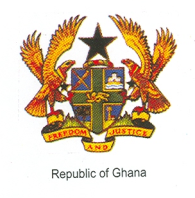 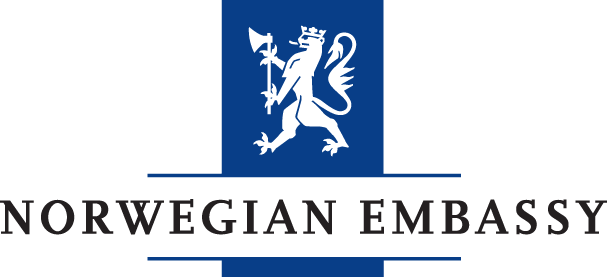 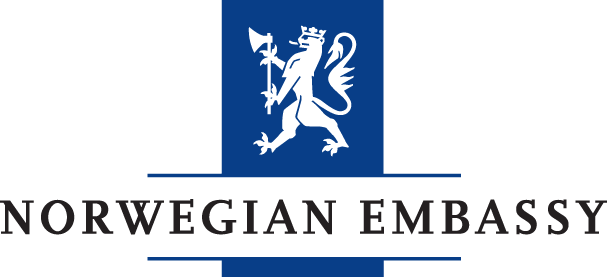 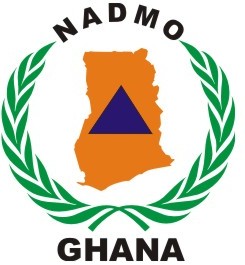 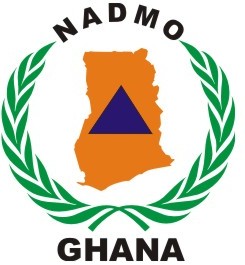 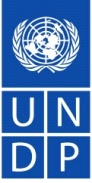 EXPECTED OUTCOMESEXPECTED OUTPUTSSTATUSCHALLENGES AND RECOMMENDATIONAtlas Activity 1: Hazard Risks UnderstoodCapacities built and lessons learned to better understand hazard risksActivity not completed, Pilot districts yet to be selected. 1st CREW Technical Working Group MeetingConsultant yet to sign contract. Atlas Activity 1: Hazard Risks UnderstoodHazard risk activities monitored, reported, and re-evaluated based on challenges and opportunities on the groundM&E Officer hired. Reviewed the project M&E framework and PlansAtlas Activity 1: Hazard Risks UnderstoodQuality of hazard risk activities assured to meet international standards and best practicesNTS and M&E Officer hiredMechanisms to update and sustain hazard risk monitoring establishedConsultancy has not been awarded, rolled over to Q1, 2014. Pilot Sites yet to be selectedAtlas Activity 2: Capacity for EWS for Priority Hazards EnhancedExisting status, challenges, and opportunities for EWS in Ghana identified and assessedConsultant not hiredEWS Master Plan developed for priority hazardsConsultant not hiredCapacities built and lessons learned to establish, improve, and sustain an effective EWS in GhanaConsultant not hiredQuality of EWS assured to meet international standards, best practices, and local context relevanceNTS and M&E Officer hiredITS yet to be hiredMechanisms to update and sustain EWS are in placeConsultancy has not been awarded, rolled over to Q1 2014Atlas Activity 3: Urban and Rural Vulnerabilities to Disasters ReducedUpdated and improved Risk  maps in 10 pilot sitesConsultant selected and contract awardedConsultant yet to sign contract. Deferred to Q1 2014Capacities built and lessons learned to reduce disaster vulnerabilities in GhanaCREW Technical Working Group established and 1st Workshop heldVulnerability reduction activities monitored, reported, and re-evaluated based on challenges and opportunities on the groundM&E Officer hiredQuality of vulnerability reduction activities assured to meet international best practices and standardsNTS and M&E Officer hiredITS yet to be hiredAtlas Activity 4: Implementation SupportSufficient Human Resources for Project Management are establishedPAFA, NTS and M&E officer hiredPAA and ITS yet to be hiredAtlas Activity 4: Implementation SupportSufficient Tools for Project Management are in PlaceAtlas Activity 5: Project InceptionRigorous baseline information gatheredBaseline data on disasters in Ghana from NADMO records and Newspaper reports collectedAtlas Activity 5: Project InceptionStakeholder EngagementCREW Research Technical Working Group established, Regional consultative workshops held in 10 regionAtlas Activity 5: Project InceptionM&E Plan and tools developedM&E Officer hiredExpected  OutputPlanned Planned Actual (Achievements) Actual (Achievements) Variations(Outstanding) USDReasonsRecommendationsRecommendationsExpected  OutputActivitiesBudget USDActivitiesDisbursed USDVariations(Outstanding) USDReasonsRecommendationsRecommendationsOutcome 1 Hazard Risks UnderstoodOutcome 1 Hazard Risks UnderstoodOutcome 1 Hazard Risks UnderstoodOutcome 1 Hazard Risks UnderstoodOutcome 1 Hazard Risks UnderstoodOutcome 1 Hazard Risks UnderstoodOutcome 1 Hazard Risks UnderstoodOutcome 1 Hazard Risks UnderstoodOutcome 1 Hazard Risks UnderstoodCapacities built and lessons learned to better understand hazard risks Participation in multi-stakeholder TWG to share information and generate synergies and innovative solutions671.67Quarterly meetings6,532.18(5,860.51)Hazard risk activities monitored, reported, and re-evaluated based on challenges and opportunities on the groundM&E: Report on achievements, challenges, and recommendations for improvement/adjustments, next steps to be shared with Community of Practice (COP) and reflected in work plan update23,050.00Bi-annual M&E Trips. National Level assessment. Travel & DSA.1/3 of M&E Officer Salary0.0023,050.00Salary of M&E officer was charged on a different projectSalary of M&E officer was charged on a different projectQuality of hazard risk activities assured to meet international standards and best practicesQuality assurance12,225.00Quality Assurance Includes International and national Staff salary 0.0012,225.00NTS Started work in November. Salary yet to be posted to the crew project. ITS declined offerNTS Started work in November. Salary yet to be posted to the crew project. ITS declined offerMechanisms to update and sustain hazard risk monitoring establishedDevelopment & implementation of hazard data updating and scaling strategy2,650.00Pre-project review report consultancy0.002,650.00No cost incurredNo cost incurredTotal Outcome 1 Budget  (ATLAS Activity 1) (2013 Q4)38,596.676,532.1832,064.49Outcome 2: Capacity for EWS for priority hazards enhanced Outcome 2: Capacity for EWS for priority hazards enhanced Outcome 2: Capacity for EWS for priority hazards enhanced Outcome 2: Capacity for EWS for priority hazards enhanced Outcome 2: Capacity for EWS for priority hazards enhanced Outcome 2: Capacity for EWS for priority hazards enhanced Outcome 2: Capacity for EWS for priority hazards enhanced Outcome 2: Capacity for EWS for priority hazards enhanced Existing status, challenges, and opportunities for EWS in Ghana identified and assessedExisting EWS assessment and gap analysis200,000.00(1st tranche payment)0.00200,000.00Consultant yet to sign contractEWS Master Plan developed for priority hazardsMulti-stakeholder EWS Master Plan development for priority hazards0.00Capacities built and lessons learned to establish, improve, and sustain an effective EWS in GhanaParticipation in multi-stakeholder community of practice to share information and generate synergies and innovative solutions666.67666.67Quality of EWS assured to meet international standards, best practices, and local context relevanceQuality assurance11,916.670.0011,916.67ITS declined offer, NTS salary was charged on a different COA, yet to effect reversals to CREW projectMechanisms to update and sustain EWS are in placeDevelopment of sustainability and scaling strategy2,6500.002,650.00Capacities built and lessons learned to establish, improve, and sustain an effective EWS in GhanaParticipation in multi-stakeholder community of practice to share information and generate synergies and innovative solutions0.00CREW Tech. Work group Meeting - discuss pilot sites vetting, existing activities, baseline data sources & mechanism of measuring EWS impacts and resultsTotal Outcome 2 Budget  (ATLAS Activity 1) (2013 Q4)215,233.340.00215,233.34Outcome 3: Urban and Rural Vulnerabilities to Disasters ReducedOutcome 3: Urban and Rural Vulnerabilities to Disasters ReducedOutcome 3: Urban and Rural Vulnerabilities to Disasters ReducedOutcome 3: Urban and Rural Vulnerabilities to Disasters ReducedOutcome 3: Urban and Rural Vulnerabilities to Disasters ReducedOutcome 3: Urban and Rural Vulnerabilities to Disasters ReducedOutcome 3: Urban and Rural Vulnerabilities to Disasters ReducedOutcome 3: Urban and Rural Vulnerabilities to Disasters ReducedUpdated and improved vulnerability maps at the national level and in 10 pilot sitesDevelopment of vulnerability mapping methodology in conjunction with hazard mapping & EWS developmentInternational consultancy sessions with no additional costsCapacities built and lessons learned to reduce disaster vulnerabilities in GhanaParticipation in multi-stakeholder community of practice to share information and generate synergies and innovative solutions666.67666.67Analysis of challenges, opportunities, lessons learned and good practiceVulnerability reduction activities monitored, reported, and re-evaluated based on challenges and opportunities on the groungM&E: Report on achievements, challenges and recommendations for improvement/adjustments, next steps to be shared with TWG and reflected in the work plan update6,033.330.006,033.33M&E officer salary is cost shared, in this regard his Oct, Nov and Dec salaries were charged on the different COA. 100% of his salary would be charged on CREW from January –June 2014.Quality of vulnerability reduction activities assured to meet international best practices and standardsQuality assuranceTotal Outcome 3 Budget  (ATLAS Activity 1) (2013 Q4)6,670.000.006,670.00Outcome 4: Implementation Support Outcome 4: Implementation Support Outcome 4: Implementation Support Outcome 4: Implementation Support Outcome 4: Implementation Support Outcome 4: Implementation Support Outcome 4: Implementation Support Outcome 4: Implementation Support Sufficient Human Resources for Project Management are establishedProject Manager6,262.00Cost of Employment5,610.00652.00Technical Advisor5,705.00Cost of Employment5,122.39582.61Project Financial & Administrative Officer3,052.11Cost of employment567.532,484.58PAFA hired late December 2013 & salary pro-ratedProject Administrative Assistant (50%)2,000.00Cost of Employment0.002,000.00PAA  to start work in January 2014Project Officer5,100.00Cost of Employment3,304.451,795.55Project Driver2,380.00Cost of Employment0.002,380.00Not HiredM&E Officer (50%)0.00Recruited0.000.00HiredSalary charged on a different COA. The position is cost sharedTechnical Specialist - National0.00Recruited0.000.00Not HiredStarted work in Nov 2013International Technical Specialist (ITS)-50%0.00ITS Hired from April-May)0.000.00ITS Related Costs (April-May)Charged on UNDP Funds and Outcome 1Advertise the posts in the papers0.00Advertisement May 8Sufficient Tools for Project Management are in PlaceOffice Supplies1,500.00Procure office supplies such as computers, desk printers etc1,986.93(486.30)Good office working environment set upCommunication (Internet/Phone/Website/Software)500.00Internet, phone etc 3,324.62(2,824.62)Office Accommodation to be secured ASAPTransportation(Vehicle/Transportation Budget3,125.00363.302,761.70DCOP Charges Q3 &Q40.0014,402.70(14,402.70)Total Outcome 4 Budget  (ATLAS Activity 4) (2013 Q4)29,624.1135,145.26(5,521.15)Outcome 5: Project InceptionOutcome 5: Project InceptionOutcome 5: Project InceptionOutcome 5: Project InceptionOutcome 5: Project InceptionOutcome 5: Project InceptionOutcome 5: Project InceptionOutcome 5: Project InceptionRigorous baseline information gatheredData collection for baseline setting3,485.84(3,485.84)Roll over from 3QStakeholder engagement & TWG establishmentInception Workshops at National and local levels50,000TWG MeetingRegional Consultation Meetings26,641.6323,358.37Roll over from 3QM&E Plan and tools developedDevelopment of M&E Plan with baseline, indicators and tools0.00M&E plan Development-data gathering and development of M&E baseline indicators and tools4,458.72(4,458.72)Total Project Inception Budget (ATLAS Activity 5) (2013 Q4)50,00035,233.3114,766.69BUDGETACTUALVARIANCETotal Outcome 1 Budget  (ATLAS Activity 1) 38,596.676,532.1832,064.49Total Outcome 2 Budget  (ATLAS Activity 1) 215,233.34215,233.34Total Outcome 3 Budget  (ATLAS Activity 1) 6,670.006,670.00Total Outcome 4 Budget  (ATLAS Activity 4) 29,624,1135,145.26(5,521.15)Total Project Inception Budget (ATLAS Activity 5) 50,000.0035,233.3114,766.69340,124.1276,910.75263,213.37Total Project Budget  (2013 – 2015)5,162,667Total Budget for 2013 Q4340,124.12Previous Spending in 2013 (Q1 – Q3)215,571.13Spending in Q476,910.75Spending by end of Q4292,481.882013 Project Budget(January – December 2013)679,259Projected Delivery by end of Q4 2013Out of Total Project Budget (2013 – 2015)5.7%Out of Total 2013 Budget43%